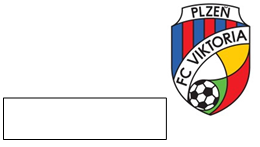 REGISTRACE VSTUPENKY NA UTKÁNÍACF Fiorentina vs. FC Viktoria Plzeň 18. 4. 2024Uvedené údaje se musí shodovat s údaji na osobním ID dokladu, kterým se budete prokazovat u vstupu na stadion ve Fiorentině! Nelze vyplnit stejné údaje pro nákup více vstupenek. Příjmení:	 Jméno:    Datum narození: Místo narození:Email:   Mobil: Podpis: …………………………………………………………….Společnost FC Viktoria Plzeň a.s., se sídlem Štruncovy sady 3, 301 12 Plzeň, IČ:252 26 720 (dále jen „Správce“), ve smyslu nařízení Evropského parlamentu a Rady (EU) č. 2016/679 o ochraně fyzických osob v souvislosti se zpracováním osobních údajů a o volném pohybu těchto údajů a o zrušení směrnice 95/46/ES (obecné nařízení o ochraně osobních údajů) (dále jen „Nařízení“) zpracovává výše uvedené osobní údaje. Osobní údaje je nutné zpracovat za účelem zprostředkování prodeje vstupenky na utkání 18. 04. 2024, ACF Fiorentina - FC Viktoria Plzeň. Zpracování se týká všech údajů, které Společnosti souvislosti se zakoupením vstupenky sdělíte, zejména formou vyplnění formuláře nebo jakoukoliv jinou formou. Společnost výše uvedené údaje zpracovává za účelem prodeje vstupenky a za účelem zajištění bezpečnosti na stadionu a plnění právních povinností.  Osobní údaje mohou být předány smluvním partnerům Společnosti, zejména fotbalovému klubu, na jehož stadionu se fotbalové utkání koná. Máte právo na přístup ke svým osobním údajům, právo na opravu nebo výmaz, popřípadě omezení zpracování osobních údajů, právo vznést námitku proti zpracování, právo na přenositelnost údajů a právo podat stížnost u dozorového úřadu (Úřad pro ochranu osobních údajů). V případě jakýchkoliv dotazů ohledně zpracování Vašich osobních údajů kontaktujte FC Viktoria Plzeň a.s. na její e-mailové adrese fcviktoria@fcviktoria.cz